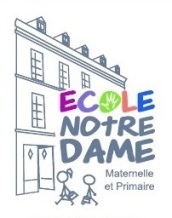 Calendrier 2019-2020Rentrée : lundi 2 septembre 2019Vacances de Toussaint : du vendredi 18 octobre après la classe			          au lundi 4 novembre au matinLundi 11 novembre  : Armistice 1918Samedi 7 décembre 2019 : Remise des bilans individuels Samedi 14 décembre : Célébration de Noël et marché de NoëlVacances de Noël : du vendredi 20 décembre après la classe     au lundi 6 janvier au matin Samedi 1er février : Chorale et Portes ouvertes Vacances de février : du vendredi 14 février après la classe     au  lundi 2 mars au matinJeudi 19 mars : Carnaval   Samedi 21 mars : Remise des bilans individuelsSamedi 04 avril : Célébration de PâquesVendredi 10 avril : Bol de rizVacances de Pâques : du vendredi 10 avril après la classe     au mardi 27 avril au matinVendredi 8 mai : Victoire 1945Pont de l’Ascension du mardi 19 mai après la classe 			      au lundi 25 mai au matinLundi de Pentecôte : Lundi 1er  juinDimanche 14 juin : Fête de l’école l’après-midiMercredi 24 juin : Matinée travailléeSortie : mardi 30 juin après la classeCes dates sont données  à titre indicatif excepté pour la date de rentrée scolaire et les dates des vacances. Les autres seront confirmées en temps voulu.